РОССИЙСКАЯ ФЕДЕРАЦИЯКЕМЕРОВСКАЯ ОБЛАСТЬЗАКОНО ВЕТЕРИНАРИИПринятЗаконодательным СобраниемКемеровской области8 июля 1998 г. N 318Раздел 1. ОБЩИЕ ПОЛОЖЕНИЯСтатья 1. Ветеринария в Кемеровской областиПод ветеринарией понимается область научных знаний и практической деятельности, направленных на предупреждение болезней животных и их лечение, выпуск полноценных и безопасных в ветеринарно-санитарном отношении продуктов животноводства и защиту населения от болезней, общих для человека и животных.Основными задачами ветеринарии в области являются:реализация мероприятий по предупреждению и ликвидации заразных и иных (по перечню, утверждаемому федеральным органом исполнительной власти, осуществляющим функции по выработке государственной политики и нормативно-правовому регулированию в сфере агропромышленного комплекса, включая ветеринарию) болезней животных, включая сельскохозяйственных, домашних, зоопарковых и других животных, пушных зверей, птиц, рыб и пчел, и осуществление региональных планов ветеринарного обслуживания животноводства;(в ред. Законов Кемеровской области от 14.02.2005 N 19-ОЗ, от 28.12.2011 N 165-ОЗ)подготовка и переподготовка специалистов в области ветеринарии, приобретение и внедрение эффективных препаратов и технических средств ветеринарного назначения, а также организация научных исследований по проблемам ветеринарии;(в ред. Закона Кемеровской области от 14.02.2005 N 19-ОЗ)абзацы пятый - шестой утратили силу. - Закон Кемеровской области от 28.12.2011 N 165-ОЗ;осуществление регионального государственного контроля (надзора) в области обращения с животными.(в ред. Закона Кемеровской области от 14.02.2005 N 19-ОЗ, Законов Кемеровской области - Кузбасса от 12.05.2020 N 51-ОЗ, от 18.11.2021 N 115-ОЗ)Задачи в области ветеринарии осуществляет Государственная ветеринарная служба Кемеровской области - Кузбасса (далее - Государственная ветеринарная служба Кемеровской области).(в ред. Закона Кемеровской области от 17.04.2006 N 51-ОЗ, Закона Кемеровской области - Кузбасса от 12.05.2020 N 51-ОЗ)Статья 2. Исключена. - Закон Кемеровской области от 14.02.2005 N 19-ОЗ.Статья 3. Полномочия органов государственной власти Кемеровской области - Кузбасса в области ветеринарии(в ред. Закона Кемеровской области - Кузбасса от 12.05.2020 N 51-ОЗ)(в ред. Закона Кемеровской области от 17.04.2006 N 51-ОЗ)1. Законодательное Собрание Кемеровской области - Кузбасса в области ветеринарии:(в ред. Закона Кемеровской области - Кузбасса от 24.12.2019 N 149-ОЗ)1) осуществляет законодательное регулирование общественных отношений в области ветеринарии в пределах полномочий, установленных федеральным законодательством;2) осуществляет контроль за исполнением принятых им законов в области ветеринарии;3) утверждает в составе областного бюджета расходы на ветеринарию, контролирует использование выделенных финансовых средств в формах, установленных бюджетным законодательством;4) осуществляет иные полномочия в соответствии с действующим законодательством.2. Высший исполнительный орган государственной власти Кемеровской области - Кузбасса в области ветеринарии:(в ред. Закона Кемеровской области - Кузбасса от 24.12.2019 N 149-ОЗ)1) обеспечивает проведение на территории Кемеровской области мероприятий по предупреждению и ликвидации болезней животных и их лечению, защите населения от болезней, общих для человека и животных;2) - 3) утратили силу. - Закон Кемеровской области от 28.12.2011 N 165-ОЗ;4) утверждает положение об Управлении ветеринарии Кузбасса;(в ред. Закона Кемеровской области - Кузбасса от 12.05.2020 N 51-ОЗ)5) определяет порядок регистрации специалистов в области ветеринарии, не являющихся уполномоченными лицами органов и организаций, входящих в систему Государственной ветеринарной службы Российской Федерации, занимающихся предпринимательской деятельностью в области ветеринарии на территории Кемеровской области;(в ред. Закона Кемеровской области - Кузбасса от 24.12.2019 N 149-ОЗ)5-1) принимает решения об изъятии животных и (или) продуктов животноводства при ликвидации очагов особо опасных болезней животных;(пп. 5-1 введен Законом Кемеровской области от 13.03.2008 N 9-ОЗ)5-2) определяет порядок оформления и ведения ветеринарно-санитарного паспорта пасеки в Кемеровской области - Кузбассе;(пп. 5-2 введен Законом Кемеровской области - Кузбасса от 18.11.2021 N 115-ОЗ)6) осуществляет иные полномочия в соответствии с действующим законодательством.3. Управление ветеринарии Кузбасса:(в ред. Закона Кемеровской области - Кузбасса от 12.05.2020 N 51-ОЗ)1) участвует в реализации федеральных мероприятий на территории Кемеровской области;2) обеспечивает исполнение нормативных правовых актов Российской Федерации и Кемеровской области, принятых в области ветеринарии;3) организует проведение на территории Кемеровской области мероприятий по предупреждению и ликвидации болезней животных и их лечению;4) осуществляет защиту населения от болезней, общих для человека и животных, за исключением вопросов, решение которых отнесено к ведению Российской Федерации;5) устанавливает ограничительные мероприятия (карантин) на территории Кемеровской области в пределах своей компетенции;6) отменяет ограничительные мероприятия (карантин) на территории Кемеровской области в пределах своей компетенции;7) организует, обеспечивает и управляет деятельностью Государственной ветеринарной службы Кемеровской области;8) регистрирует специалистов в области ветеринарии, не являющихся уполномоченными лицами органов и организаций, входящих в систему Государственной ветеринарной службы Российской Федерации, занимающихся предпринимательской деятельностью в области ветеринарии на территории Кемеровской области;(в ред. Закона Кемеровской области - Кузбасса от 24.12.2019 N 149-ОЗ)9) утратил силу. - Закон Кемеровской области - Кузбасса от 12.05.2020 N 51-ОЗ;10) определяет организационную структуру государственных бюджетных учреждений Кемеровской области в пределах выделенных бюджетных ассигнований;11) осуществляет региональный государственный контроль (надзор) в области обращения с животными в соответствии с федеральным законодательством;(в ред. Законов Кемеровской области - Кузбасса от 12.05.2020 N 51-ОЗ, от 18.11.2021 N 115-ОЗ)11-1) осуществляет эксплуатацию Федеральной государственной информационной системы в области ветеринарии в порядке, установленном Правительством Российской Федерации;(пп. 11-1 введен Законом Кемеровской области - Кузбасса от 24.12.2019 N 149-ОЗ)12) осуществляет иные полномочия в соответствии с настоящим Законом и иными нормативными правовыми актами Российской Федерации и Кемеровской области.(п. 3 в ред. Закона Кемеровской области от 28.12.2011 N 165-ОЗ)Статья 4. Исключена. - Закон Кемеровской области от 14.02.2005 N 19-ОЗ.Раздел 2. ГОСУДАРСТВЕННАЯ ВЕТЕРИНАРНАЯ СЛУЖБАКЕМЕРОВСКОЙ ОБЛАСТИ(в ред. Закона Кемеровской областиот 17.04.2006 N 51-ОЗ,Закона Кемеровской области - Кузбассаот 18.11.2021 N 115-ОЗ)Статья 5. Задачи и система Государственной ветеринарной службы Кемеровской области(в ред. Закона Кемеровской области от 14.02.2005 N 19-ОЗ)1. Задачами Государственной ветеринарной службы Кемеровской области являются:(в ред. Закона Кемеровской области от 17.04.2006 N 51-ОЗ)предупреждение и ликвидация заразных и иных болезней животных;(в ред. Закона Кемеровской области от 28.12.2011 N 165-ОЗ)обеспечение контроля за безопасностью продуктов и сырья животного происхождения в ветеринарно-санитарном отношении;(в ред. Закона Кемеровской области от 14.02.2005 N 19-ОЗ)защита населения от болезней, общих для человека и животных;абзац утратил силу. - Закон Кемеровской области от 28.12.2011 N 165-ОЗ.2. В систему Государственной ветеринарной службы Кемеровской области входят:Управление ветеринарии Кузбасса;(в ред. Закона Кемеровской области - Кузбасса от 12.05.2020 N 51-ОЗ)подведомственные Управлению ветеринарии Кузбасса государственные бюджетные учреждения Кемеровской области - Кузбасса и их филиалы.(в ред. Законов Кемеровской области от 14.02.2005 N 19-ОЗ, от 28.12.2011 N 165-ОЗ, Закона Кемеровской области - Кузбасса от 12.05.2020 N 51-ОЗ)3. Исключен. - Закон Кемеровской области от 14.02.2005 N 19-ОЗ.Статья 6. Компетенция Государственной ветеринарной службы Кемеровской области(в ред. Закона Кемеровской области от 17.04.2006 N 51-ОЗ)К компетенции Государственной ветеринарной службы Кемеровской области относится:(в ред. Закона Кемеровской области от 17.04.2006 N 51-ОЗ)абзац исключен. - Закон Кемеровской области от 14.02.2005 N 19-ОЗ;организация мер по профилактике, диагностике, лечению, содержанию, кормлению, поению животных, ликвидации инфекционных, инвазионных и незаразных болезней животных;(в ред. Закона Кемеровской области - Кузбасса от 18.11.2021 N 115-ОЗ)оценка эпизоотической ситуации;(в ред. Закона Кемеровской области - Кузбасса от 18.11.2021 N 115-ОЗ)контроль за производством доброкачественных в ветеринарном и санитарном отношении продуктов и сырья животного происхождения;осуществление на рынках ветеринарно-санитарной экспертизы животноводческой и растениеводческой продукции;защита населения совместно с органами здравоохранения от болезней, общих для людей и животных, и осуществление взаимного обмена информацией;абзац утратил силу. - Закон Кемеровской области от 28.12.2011 N 165-ОЗ;оценка ветеринарно-санитарного состояния мясо- молокоперерабатывающих предприятий, боен, цехов, животноводческих ферм, ярмарок, рынков, складских помещений для хранения сырья и продуктов животного происхождения, кормов и средств их транспортировки;анализ причин заболеваемости незаразными болезнями и падежа животных и птицы, разработка рекомендаций их профилактики;исключительное право на проведение ветеринарно-санитарной экспертизы мяса, мясных и других продуктов убоя (промысла) животных, молока, молочных продуктов, яиц, иной продукции животного происхождения в целях определения их пригодности к использованию для пищевых целей, а также кормов и кормовых добавок растительного происхождения и продукции растительного происхождения непромышленного изготовления, реализуемой на продовольственных рынках;(в ред. Закона Кемеровской области от 29.12.2008 N 136-ОЗ)проведение ветеринарно-санитарного контроля продуктов питания животного и растительного происхождения;(в ред. Закона Кемеровской области - Кузбасса от 12.05.2020 N 51-ОЗ)абзац утратил силу. - Закон Кемеровской области - Кузбасса от 12.05.2020 N 51-ОЗ;участие в работе рабочих, государственных комиссий по приему в эксплуатацию построенных животноводческих объектов и предприятий по убою и переработке животных и сырья животного происхождения;абзац исключен. - Закон Кемеровской области от 17.04.2006 N 51-ОЗ;проведение лабораторно-клинических (вирусологические, бактериологические, патологоанатомические, радиологические и другие) исследований в целях диагностики болезней животных, оценки продуктов и сырья животного происхождения, кормов и воды;абзац исключен. - Закон Кемеровской области от 14.02.2005 N 19-ОЗ;абзац утратил силу. - Закон Кемеровской области - Кузбасса от 12.05.2020 N 51-ОЗ;оформление ветеринарных сопроводительных документов в порядке, установленном федеральным законодательством.(абзац введен Законом Кемеровской области от 29.12.2008 N 136-ОЗ; в ред. Закона Кемеровской области - Кузбасса от 24.12.2019 N 149-ОЗ)Статья 7. Финансовое и материально-техническое обеспечение полномочий в области ветеринарии(в ред. Закона Кемеровской области от 18.11.2015 N 101-ОЗ)Финансовое и материально-техническое обеспечение полномочий в области ветеринарии, определенных статьей 3 настоящего Закона, осуществляется в соответствии с действующим законодательством.В случае изъятия животных и (или) продуктов животноводства при ликвидации очагов особо опасных болезней животных собственнику выдается соответствующий документ о таком изъятии и осуществляется выплата стоимости животных и (или) продуктов животноводства за счет средств областного бюджета.Статья 8. Социальная поддержка специалистов Государственной ветеринарной службы Кемеровской области(в ред. Закона Кемеровской области от 28.12.2011 N 165-ОЗ)(в ред. Закона Кемеровской области от 17.04.2006 N 51-ОЗ)1. Специалисты государственных бюджетных учреждений Государственной ветеринарной службы Кемеровской области находятся под защитой государства. Меры социальной поддержки указанным специалистам устанавливаются федеральным, областным законодательством и настоящим Законом.(в ред. Закона Кемеровской области от 28.12.2011 N 165-ОЗ)2. Специалистам учреждений Государственной ветеринарной службы Кемеровской области, работающим в сельских населенных пунктах и поселках городского типа (рабочих поселках), производится увеличение тарифных ставок (окладов) на 25 процентов.Статья 9. Утратила силу. - Закон Кемеровской области от 28.12.2011 N 165-ОЗ.Раздел 3. ГОСУДАРСТВЕННЫЙ ВЕТЕРИНАРНЫЙ НАДЗОР(СТАТЬИ 10 - 12)Утратил силу. - Закон Кемеровской области - Кузбасса от 18.11.2021 N 115-ОЗ.Раздел 4. ОБЩИЕ ТРЕБОВАНИЯ ПО ПРЕДУПРЕЖДЕНИЮИ ЛИКВИДАЦИИ БОЛЕЗНЕЙ ЖИВОТНЫХ И ОБЕСПЕЧЕНИЮБЕЗОПАСНОСТИ В ВЕТЕРИНАРНОМ ОТНОШЕНИИПРОДУКТОВ ЖИВОТНОВОДСТВАСтатьи 13 - 16. Утратили силу. - Закон Кемеровской области от 28.12.2011 N 165-ОЗ.Статья 17. Исключена. - Закон Кемеровской области от 14.02.2005 N 19-ОЗ.Статья 18. Утратила силу. - Закон Кемеровской области от 28.12.2011 N 165-ОЗ.Статья 19. Исключена. - Закон Кемеровской области от 14.02.2005 N 19-ОЗ.Раздел 5. ЗАЩИТА НАСЕЛЕНИЯ ОТ БОЛЕЗНЕЙ, ОБЩИХ ДЛЯЧЕЛОВЕКА И ЖИВОТНЫХ, И ПИЩЕВЫХ ОТРАВЛЕНИЙСтатья 20. Компетенция Государственной ветеринарной службы Кемеровской области в области защиты населения от болезней, общих для человека и животных, и пищевых отравлений(в ред. Закона Кемеровской области от 18.11.2015 N 101-ОЗ)Государственная ветеринарная служба Кемеровской области осуществляет ветеринарно-санитарную экспертизу мяса, мясных и других продуктов убоя (промысла) животных, молока, молочных продуктов, яиц, иной продукции животного происхождения, кормов и кормовых добавок растительного происхождения и продукции растительного происхождения непромышленного изготовления, реализуемой на продовольственных рынках, в пределах полномочий, предоставленных законодательством Российской Федерации.Статья 21. Утратила силу. - Закон Кемеровской области от 28.12.2011 N 165-ОЗ.Статья 22. Взаимодействие органов Государственной ветеринарной службы Кемеровской области и управления Федеральной службы по надзору в сфере защиты прав потребителей и благополучия человека по Кемеровской области(в ред. Закона Кемеровской области от 28.12.2011 N 165-ОЗ)(в ред. Закона Кемеровской области от 14.02.2005 N 19-ОЗ)Органы Государственной ветеринарной службы Кемеровской области и управление Федеральной службы по надзору в сфере защиты прав потребителей и благополучия человека по Кемеровской области осуществляют в пределах своей компетенции постоянное взаимодействие по вопросам защиты населения от болезней, общих для человека и животных, и пищевых отравлений.(в ред. Закона Кемеровской области от 28.12.2011 N 165-ОЗ)Раздел 6. ОТВЕТСТВЕННОСТЬ ЗА НАРУШЕНИЕ ВЕТЕРИНАРНОГОЗАКОНОДАТЕЛЬСТВА РОССИЙСКОЙ ФЕДЕРАЦИИСтатья 23. Ответственность за нарушение ветеринарного законодательства Российской ФедерацииДолжностные лица и граждане, виновные в нарушении действующего ветеринарного законодательства, несут дисциплинарную, административную, уголовную и иную ответственность в соответствии с законодательством Российской Федерации.Наложение штрафов и других взысканий не освобождает виновных лиц от обязанности возместить ущерб в порядке, установленном законодательством Российской Федерации.Статья 24. Заключительные положения1. Настоящий Закон вступает в силу со дня его официального опубликования.2. Статья 7 настоящего Закона вводится с момента вступления в силу Закона о бюджете на соответствующий финансовый год, предусматривающего финансирование на указанные цели.ГубернаторКемеровской областиА.ТУЛЕЕВг. Кемерово20 июля 1998 годаN 41-ОЗ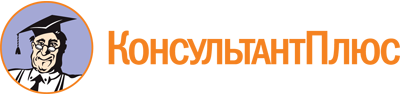 Закон Кемеровской области от 20.07.1998 N 41-ОЗ
(ред. от 18.11.2021)
"О ветеринарии"
(принят Законодательным собранием Кемеровской области 08.07.1998)Документ предоставлен КонсультантПлюс

www.consultant.ru

Дата сохранения: 01.03.2022
 20 июля 1998 годаN 41-ОЗСписок изменяющих документов(в ред. Законов Кемеровской областиот 23.12.1998 N 63-ОЗ, от 14.02.2005 N 19-ОЗ, от 17.04.2006 N 51-ОЗ,от 13.03.2008 N 9-ОЗ, от 02.10.2008 N 94-ОЗ, от 29.12.2008 N 136-ОЗ,от 13.10.2009 N 102-ОЗ, от 28.12.2011 N 165-ОЗ, от 18.11.2015 N 101-ОЗ,Законов Кемеровской области - Кузбассаот 24.12.2019 N 149-ОЗ, от 12.05.2020 N 51-ОЗ, от 18.11.2021 N 115-ОЗ)